Ne každý, kdo tě o něco požádá, je nebezpečný. 
Ale nikdy nechoď s cizím člověkem někam, kde s ním budeš o samotě, 	           nikdy neotvírej dveře bytu cizímu člověku.Jak zůstat v bezpečí?Venku buď neustále na veřejných místech, kde jsou i další lidé, Nechoď s nikým cizím na osamělé místo, do jeho bytu, do jeho auta, Jak se chovat při setkání s cizím člověkem?S nikým cizím nikdy nikam nechoď, Když tě bude odvádět násilím, hlasitě křič: „já vás neznám!“ „já s vámi nikam nepůjdu!“ „vy nejste můj táta/máma!“ Když tě žádá o pomoc, můžeš mu pomoci, ale nikam s ním nechoď. Bude-li trvat na tom, že potřebuje, abys ho doprovodil, slušně mu řekni, že mu neumíš pomoci, jdi za svými rodiči a řekni jim to, aby tomu člověku mohli pomoci, nebo přivolej jiného dospělého. Nikomu neotvírej dveře auta, pokud v něm sedíš sám a na někoho čekáš.K nikomu cizímu do auta nenasedej, i když tě například požádá abys mu ukázal cestu atp. Do telefonu nikdy neříkej, že jsi doma sám/sama. Rozhlížej se okolo sebe, pokud se ti zdá chování lidí kolem tebe zvláštní, vzdal se a upozorni dospělé – kolemjdoucí, rodiče, prarodiče, učitele, vychovatelky, paní vrátnou, paní uklízečky atd.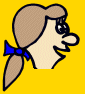 	K dospělým buď zdvořilý(á) a snaž se jim vyhovět, ale vždy mysli na svoje bezpečí.	Příloha MPP školy pro školní rok 2014/2015.